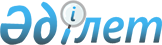 Правила регистрации речных судов в Республике Казахстан
					
			Утративший силу
			
			
		
					Приказ Министерства транспорта и коммуникаций Республики Казахстан от 27 марта 1995 года N 68. Зарегистрирован в Министерстве юстиции Республики Казахстан 04.08.1998 г. N 568. Утратил силу - приказом Министерства 
транспорта и коммуникаций Республики Казахстан от 14.03.2003г. N 99-I                     Извлечение из приказа Министерства 

                          транспорта и коммуникаций 

                Республики Казахстан от 14.03.2003г. N 99-I            "...          

                                                Приложение 

                                          к приказу Министерства 

                                        транспорта и коммуникаций 

                                         Республики Казахстан от 

                                            14.03.2003г. N 99-I                                   Перечень 

                    утративших силу некоторых нормативных 

                    правовых актов Министерства транспорта 

                     и коммуникаций Республики Казахстан          

 

       1. Приказ Министра транспорта и коммуникаций Республики Казахстан от 27 марта 1995 года N 68 "Об утверждении Правил регистрации речных судов в Республике Казахстан"... 

-------------------------------------------------------------------------- 



 

                                         Приложение к приказу 

                                      Министерства транспорта 

                                           и коммуникаций 

                                        Республики Казахстан 

                                         от 27.03.95г. N 68                                Правила 

            регистрации речных судов в Республике Казахстан       1. Эксплуатируемые на внутренних судоходных путях Республики Казахстан самоходные суда (за исключением судов, плавающих под военно-морским флагом и судов, предназначенных и используемых исключительно для спортивных соревнований) мощностью 55 квт (75 л.с.) и более и несамоходные суда валовой вместимостью 80 регистровых тонн и более, а также пассажирские суда, наливные, предназначенные для перевозки опасных грузов независимо от мощности двигателей и валовой вместимости подлежат регистрации в подразделениях Главной инспекции безопасности судоходства и мореплавания. 

      2. Вышеуказанные суда приобретают право плавания под Государственным флагом Республики Казахстан после внесения судна в Государственный судовой реестр Главной инспекции безопасности судоходства и мореплавания с момента получения владельцем судна Свидетельства о праве плавания судна под флагом Республики Казахстан и собственности на судно. 

      3. Регистрация судов производится в порядке, установленном Главным инспектором безопасности судоходства и мореплавания. 

      4. Суда, не зарегистрированные в соответствии с требованиями п.1 настоящих Правил, к плаванию на внутренних судоходных путях не допускаются. 

      5. Подлежащие регистрации суда должны иметь свои собственные наименования или номера, присваиваемые им Министерством транспорта и коммуникаций по согласованию с Кабинетом Министров Республики Казахстан. 

      6. Для оформления регистрации судна судовладельцем представляются: 

      6.1. Заявление о регистрации судна (приложение № 1). 

      6.2. Копия документа Морского и Речного Регистра Республики Казахстан о годности судна к плаванию. 

      6.3. Копия документа, подтверждающего право собственности на судно, заверенная нотариусом. 

      6.4. Квитанция об оплате бланков регистрационных документов. 

      6.5. Квитанция об уплате налога с владельцев транспортных средств. Судовладелец, представивший документы на регистрацию судна, несет ответственность за правильность указанных в них сведений. 

      7. На основании документов, указанных в п.6 настоящих Правил, Главная инспекция безопасности судоходства и мореплавания (ее линейное подразделение) вносит данные о судне в Судовой реестр (приложение N 2), присваивает судну регистрационный номер и выдает судовладельцу Судовое свидетельство (приложение N 3), удостоверяющее право плавания судна под  флагом Республики Казахстан и подтверждающее право собственности на судно. 

      8. Присвоение судам регистрационных номеров по графе N 23 Судового реестра осуществляется с использованием нижеперечисленных литеров: 

      8.1. Верхне-Иртышскому бассейну - "ВИ". 

      8.2. Уральскому бассейну - "У". 

      8.3. Илийскому бассейну - "И". 

      8.4. Балхашскому бассейну - "Б". 

      8.5. Ишимскому бассейну - "Иш". 

      9. В целях обозначения места приписки судна к установленной для конкретного бассейна буквенной литере добавляется также и цифровая литера: 

      9.1. Восточно-Казахстанский участок - "ВИ-1". 

      9.2. Семипалатинский участок - "ВИ-2". 

      9.3. Павлодарский участок - "ВИ-3". 

      9.4. Уральский участок - "У-1". 

      9.5. Атырауский участок - "У-2". 

      10. Присвоенные судам регистрационные номера и их литерные обозначения (буквенные и цифровые) наносятся на обоих бортах носовой части судна выше его наименования или номера. При этом надпись наименования (номера) судна по своим размерам должна быть крупнее его регистрационного номера и литерных обозначений. 

      Другие надписи на носовой части судна не допускаются. 

      Пример записи на судне, зарегистрированном в Верхне-Иртышском бассейне, Восточно-Казахстанском участке, с регистрационным номером 507: "ВИ - 1 - 507". 

      11. Перерегистрация судов с выдачей новых Судовых свидетельств производится в случаях: 

      11.1. Изменение типа судна. 

      11.2. Изменения судовладельца. 

      11.3. Изменения наименования судна. 

      12. Для оформления перерегистрации судна его владельцу необходимо: 

      12.1. В десятидневный срок представить по месту регистрации судна заявление о его перерегистрации и получить об этом соответствующую отметку в Судовом свидетельстве. 

      12.2. Зарегистрировать судно в соответствии с требованиями п.5 настоящих Правил. 

      При необходимости изменения места приписки судна в дополнение к указанным в пп.5.1-5.4 документам в Главную инспекцию безопасности судоходства и мореплавания (ее линейное подразделение) представляется также и Судовое свидетельство (с отметкой о снятии судна с учета по прежнему месту приписки). 

      13. При изменении основных технических характеристик судна (пассажировместимости, грузоподъемности, мощности, разряда плавания) соответствующие записи в Судовом свидетельстве и Судовом реестре исправляются и заверяются по месту регистрации судна в 10-дневный срок. 

      14. В случае утраты Судового свидетельства судовладелец обязан немедленно письменно заявить об этом по месту регистрации судна. Взамен утраченного Судового свидетельства ее владельцу выдается справка о разрешении плавания судна на срок не более двух месяцев, по истечении которых судовладельцу выдается дубликат Судового свидетельства. 

      15. В случае гибели судна, его ликвидации или списания судовладелец обязан в месячный срок сообщить об этом по месту регистрации судна и сдать Судовое свидетельство для исключения судна из Судового реестра. 

      Для исключения судна из Судового реестра судовладелец представляет также: 

      15.1. Заключение Морского и Речного Регистра о непригодности судна к плаванию. 

      15.2. Акт комиссии судовладельца о списании судна. 

      15.3. Квитанции об уплате налога с владельцев транспортных средств. 

      16. Регистрация казахстанского судна в Судовом реестре иностранного государства не имеет юридической силы, если судно не исключено в установленном порядке из Судового реестра Республики Казахстан. 

      17. Учетные сведения о регистрации судов за календарный год в Главной инспекции безопасности судоходства и мореплавания (ее линейных подразделений) ведутся по форме, указанной в приложении N 4. 

      18. За нарушение настоящих Правил виновные привлекаются к ответственности в соответствии с действующим законодательством Республики Казахстан. 

                                       Приложение N 1 

                                 к Правилам регистрации речных 

                                 судов в Республике Казахстан В Главную инспекцию безопасности судоходства и мореплавания_____________ _________бассейна__________________________________________________ 

__________________________участка 

Полное и сокращенное наименование судовладельца, его юридический адрес, телефон, факс, место регистрации____________________________ 

___________________________________________________________________ 

___________________________________________________________________                            Заявление      Прошу принять к приписке судно, принадлежащее_________________ 

___________________________________________________________________ 

имеющее следующие отличительные признаки: 1. Название судна или его номер____________________________________ 

2. Тип и назначение________________________________________________ 

3. Проект N____________год и место постройки_______________________ 

4. Материал корпуса________________________________________________ 

5. Главные машины (тип, число и общая мощность)____________________ 

6. Габариты размера судна: 

   длина______м, ширина_____м, осадка в полном грузу________м, 

   осадка порожнем_______м, наибольшая высота с надстройкой 

   (от осадки порожнем)_________м. 

7. Установленная грузоподьемность___________________т, 

   пассажировместимость______________________чел. 

8. Разряд плавания_________________________________________________ 

9. Род движителей__________________________________________________ 

10.Рулевое устройство (ручное, механическое, электрическое и т.п.)_ 

___________________________________________________________________ 

11.Число водонепроницаемых переборок_______________________________ 

12.Спасательные шлюпки (кол-во, общая вместимость)_________________ 

13.Скорость хода (максимальная)____________________________________ 

14.Количество якорей и их вес______________________________________ 

15.Радионавигационное оборудование (наименование, тип, число)______ 

___________________________________________________________________ 

16.Водоотливные средства (система, производ.)______________________ 

17.Пожарная система (тип, производ.)_______________________________ 

18.Прилагаемые для регистрации документы:__________________________ 

___________________________________________________________________ 

Примечание: дата следующего технического осмотра Морского и Речного 

Регистра "___" _______________________________г.      Подпись руководителя или владельца 

                                            Приложение № 2 

                                 к Правилам регистрации речных 

                                  судов в Республике Казахстан             Судовой реестр главной инспекции безопасности 

            судоходства и мореплавания___________________ 

            Бассейна_____________________________(участка) 

            начат__________________окончен_______________ 

            всего страниц________________________________ ___________________________________________________________________ 

 1 !№ № п/п 

___!_______________________________________________________________ 

 2 !Дата внесения в реестр 

___!_______________________________________________________________ 

 3 !Полное и сокращенное наименование судовладельца, 

   !его юридический адрес, телефон, факс, место регистрации 

___!_______________________________________________________________ 

 4 !Название и номер судна 

___!_______________________________________________________________ 

 5 !Тип судна с указанием самоходное или несамоходное 

___!_______________________________________________________________ 

 6 !Назначение судна (для перевозки пассажиров,  !или других целей) 

   !грузов 

___!_______________________________________________________________ 

 7 !№ проекта 

___!________________________________________________________________ 

 8 !Год и место постройки 

___!________________________________________________________________ 9 !Материал корпуса 

___!________________________________________________________________10 !Главные машины (тип, число, мощность) 

___!________________________________________________________________11 !Длина                                                !Габаритные 

___!_____________________________________________________!размеры 

12 !Ширина                                               !судна 

___!_____________________________________________________!в метрах 

13 !Осадка в полном грузу                                ! 

___!_____________________________________________________! 

14 !Осадка порожнем                                      ! 

___!_____________________________________________________! 

15 !Наибольшая высота с надстройкой (от осадки порожнем) !  ___!_____________________________________________________!_________ 

16 !Грузоподъемность (т) 

___!_______________________________________________________________ 

17 !Пассажировместимость 

___!_______________________________________________________________ 

18 !Разряд плавания 

___!________________________________________________________________19 !Род движителей (количество винтов) 

___!________________________________________________________________20 !Рулевое устройство (ручное, механическое, 

   !электрическое, гидравлическое) 

___!________________________________________________________________21 !Спасательные шлюпки (количество, общая вместимость) 

___!________________________________________________________________22 !Скорость хода (максимальная, км/час.) 

___!________________________________________________________________23 !Регистрационный номер судна (№ выданного судового 

   !свидетельства и дата выдачи)      

___!________________________________________________________________24 !Дата                                                 ! 

___!_  __________________________________________________!Отметки об 

25 !Какие изменения внесены (со ссылкой на документ)     !изменениях 

___!_____________________________________________________! 

26 !Дата                                                 !Отметки о 

___!_____________________________________________________!снятии с 

27 !Причина снятия с регистрации                         !регистра- 

   !(со ссылкой на документ)                             !ции 

___!_____________________________________________________!__________ 

                                           Приложение N 3 

                                  к Правилам регистрации речных 

                                  судов в Республике Казахстан 

 

                          Республика Казахстан 

           (Государственный Герб Республики Казахстан)                Судовое свидетельство N_________ 

 

       На основании данных Судового реестра Главной инспекции безопасности судоходства и мореплавания____________бассейна_____ 

участка указанное ниже__________________________________________ 

                                 (самоходное, несамоходное) 

________судно принадлежит_______________________________________ 

                         (полное наименование судовладельца_____, 

________________________________________________________________ 

                  его юридический адрес) 1. Название судна или его номер_________________________________ 

2. Тип и назначение_____________________________________________ 

3. Проект N ___________год и место постройки____________________ 

4. Материал корпуса_____________________________________________ 

5. Главные машины (тип, число, общая мощность)__________________ 

________________________________________________________________ 

6. Габаритные  размеры  судна:  длина______м,  ширина_______м, осадка в полном грузу_____м,  осадка порожнем______м, наибольшая высота с надстройками (от осадки порожнем)___________м. 

7. Установленная грузоподъемность_________________т. 

   пассажировместимость________________чел. 

8. Разряд плавания_____________________________________________      Настоящее Свидетельство удостоверяет право плавания судна 

под флагом Республики Казахстан и подтверждает право собственности на судно. 

     Судовое свидетельство хранится в подлиннике на судне (на несамоходном судне без экипажа - у судовладельца). 

     Настоящее Свидетельство выдано Главной инспекцией безопасности судоходства и мореплавания___________________бассейна _____________ 

_______________________участка.      Руководитель Главной инспекции безопасности судоходства и 

мореплавания бассейна (участка)      М.П.                                    "___"______________"_____г. 

                                                Приложение 4 

                                       к Правилам регистрации речных 

                                       судов Республики Казахстан      Сведения о приписке судов 

     Главной инспекции безопасности 

     судоходства и мореплавания 

     __________________________бассейна 

     __________________________участка Госу- !    

дарст-! 

венные! 

пред- ! 

прия- ! 

тия   ! 

______!___________________________________________________________________ 

______!Итого !____!___!____!_____!____!____!____!____!______!___!____!____ 

Акцио-! 

нерные! 

пред- ! 

прия- ! 

тия   ! 

______!____________________________________________________________________ 

______!Итого !____!___!____!_____!____!____!____!____!______!___!____!_____ 

Совме-! 

стные ! 

пред- ! 

прия- ! 

тия   ! 

______!____________________________________________________________________ 

______!Итого !____!___!____!_____!____!____!____!____!______!___!____!_____ 

Коопе-! 

ративы!      ______!____________________________________________________________________ 

______!Итого !____!___!____!_____!____!____!____!____!______!___!____!_____ 

Част- ! 

ные   ! 

судо- ! 

вла-  ! 

дельцы!      ______!____________________________________________________________________ 

______!Итого !____!___!____!_____!____!____!____!____!______!___!____!_____ 

       Всего 

       флота 
					© 2012. РГП на ПХВ «Институт законодательства и правовой информации Республики Казахстан» Министерства юстиции Республики Казахстан
				      !Владе-!         Самоходный флот          !Несамоходный флот   !Всего 

      !льцы  !__________________________________!____________________!флота 

      !флота !пас-!гру!бук-!вспо-!тех-!про-!все-!гру-!стоеч-!про!все-! 

      !      !са- !зо-!сир-!мога-!ни- !чие !го  !зо- !ный   !чие!го  ! 

      !      !жир-!вой!ный !тель-!чес-!    !само!вой !      !   !неса! 

      !      !ский!   !    !ный  !кий !    !ходн!    !      !   !моход. 